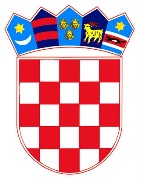 REPUBLIKA HRVATSKAMinistarstvo pravosuđa I UPRAVEIzvješće o radu zemljišnoknjižnih odjela općinskih sudova u  Republici Hrvatskoj III. kvartal 2022.Zagreb, listopad 2022.Sadržaj: I. UVODSukladno odredbama čl. 72. st. 1. toč. 5. i čl. 73. Zakona o sudovima (Narodne novine, broj 28/13, 33/15, 82/15, 82/16, 67/18, 126/19, 130/20, 21/22 i 60/22) Ministarstvo pravosuđa i uprave kao tijelo koje obavlja poslove pravosudne uprave prikuplja i analizira statističke i druge podatke o djelovanju sudova te u skladu s time izrađuje propisana statistička izvješća. Način prikupljanja i obrade statističkih podataka uređen je Pravilnikom o prikupljanju i analizi statističkih i drugih podataka o radu sudova i državnih odvjetništava (Narodne novine, broj 113/19) kojim su, između ostalog, propisani i pokazatelji učinkovitosti rada sudova i državnih odvjetništava.U odnosu na rad zemljišnoknjižnih odjela općinskih sudova u Republici Hrvatskoj posebno se prati rješavanje redovnih predmeta (upisi) te rješavanje posebnih zemljišnoknjižnih postupaka (prigovori, žalbe, pojedinačni ispravni postupci, povezivanje zemljišne knjige i knjige položenih ugovora, postupci obnove, osnivanja i dopune zemljišnih knjiga). Posebni zemljišnoknjižni postupci su raspravni postupci te su vezani zakonom propisanim rokovima utvrđenim za pojedine radnje u istima. U okviru praćenja redovnih predmeta posebno se izdvaja utvrđeno vrijeme potrebno za rješavanje predmeta u kojima se zahtijeva uknjižba prava vlasništva temeljem ugovora o kupoprodaji nekretnina i predmeta u kojima se zahtijeva uknjižba založnog prava, kao dvije najčešće vrste upisa kojima se ukazuje na intenzivnu gospodarsku aktivnost na području nekretnina. Utvrđeno vrijeme rješavanja navedenih predmeta ukazuje na brzinu sudova u obradi istih, a sve s ciljem stvaranja povoljnog okruženja za promet nekretnina i sređivanje vlasničko pravnih odnosa.  U izradi statističkih izvješća korišteni su podaci koje sudovi dostavljaju Ministarstvu pravosuđa i uprave, a koji se odnose na broj i vrstu zaprimljenih, riješenih i neriješenih predmeta, te su isti sudovi odgovorni za točnost dostavljenih podataka. Od 1. listopada 2021. statistička izvješća se prikupljaju isključivo putem Zajedničkog informacijskog sustava zemljišnih knjiga i katastra (ZIS).Metodologija praćenja rada zemljišnoknjižnih odjela općinskih sudova u Republici Hrvatskoj obuhvaća izračune: stope rješavanja predmeta, brzine rješavanja, broja dana potrebnog za rješavanja redovnih predmeta, stope učinkovitosti kao i broja neriješenih predmeta na kraju određenog razdoblja. Posebno se izdvajaju zemljišnoknjižni odjeli kojima je potrebno više od 90 dana za rješavanje redovnih predmeta, odnosno zemljišnoknjižni odjeli s više od 1.000 neriješenih redovnih predmeta, a radi učinkovitijeg funkcioniranja suda i poduzimanja odgovarajućih mjera poboljšanja. Sukladno Pravilniku o elektroničkom poslovanju korisnika i ovlaštenih korisnika sustava zemljišnih knjiga (Narodne novine, broj 108/19) proširen je krug ovlaštenih korisnika elektroničkog podnošenja prijedloga za upis u zemljišnu knjigu i na nadležna državna odvjetništva kada je to potrebno u pripremi i vođenju određenog sudskog ili upravnog postupka. I dalje se u okviru redovitog praćenja rada zemljišnoknjižnih odjela općinskih sudova u Republici Hrvatskoj prati i elektroničko poslovanje sudova primjenom statističkih podataka iz ZIS-a kao i One Stop Shop sustava kao podsustava ZIS-a. II. OPĆI PODACI O STRUKTURI OPĆINSKIH SUDOVA U REPUBLICI HRVATSKOJU Republici Hrvatskoj ustanovljeno je 30 općinskih sudova u kojima djeluju 62 stalne službe. U 30 općinskih sudova s pripadajućim stalnim službama ustanovljeno je 109 zemljišnoknjižnih odjela. U 109 zemljišnoknjižnih odjela zaposlen je 791 zemljišnoknjižni referent. U odnosu na spolnu strukturu u zemljišnoknjižnim odjelima zaposleno je 665 žena što čini 84,07% ukupnog broja zemljišnoknjižnih referenata te je zaposleno 126 muškaraca što čini 15,93% ukupnog broja zemljišnoknjižnih referenata. U odnosu na obrazovnu strukturu zemljišnoknjižnih referenata najviše referenata ima srednju stručnu spremu – 57,65%, višu stručnu spremu ima 34,90% dok visoku stručnu spremu ima 7,45%. Prema dodijeljenom ovlaštenju za samostalnu izradu odluka u zemljišnoknjižnim predmetima, 65,87% zemljišnoknjižnih referenata je ovlašteno samostalno izrađivati odluke u zemljišnoknjižnim predmetima dok 34,13% čine zemljišnoknjižni referenti bez posebnog ovlaštenja. Grafikon 1. Struktura zemljišnoknjižnih referenataIII. OPĆI PRIKAZ PODATAKA O KRETANJU PREDMETA NA ZEMLJIŠNOKNJIŽNIM ODJELIMA OPĆINSKIH SUDOVAAnalizom podataka utvrđeno je da je u III. kvartalu 2022.: - izdano 264.576 zemljišnoknjižnih izvadaka- zaprimljeno 144.144 predmeta (redovni i posebni)- riješeno 141.726 predmeta (redovni i posebni)- na dan 30. rujan 2022. neriješeno je 51.901 redovnih predmeta, odnosno 25.228 posebnih predmeta. Tablica 1. Podaci o radu zemljišnoknjižnih odjela Analizom rezultata rada sudova proizlazi da je broj neriješenih redovnih predmeta povećan na 51.901 predmeta što je povećanje od 1,32% u odnosu na broj neriješenih redovnih predmeta u lipnju 2022. Grafikon 2. Grafički prikaz podataka o radu zemljišnoknjižnih odjela, III. kvartal 2022.IV. PREGLED POSLOVANJA POJEDINAČNO PO SUDOVIMA U nastavku se daje tabelarni pregled poslovanja zemljišnoknjižnih odjela s prikazom izdanih zemljišnoknjižnih izvadaka, zaprimljenih predmeta, predmeta bez rješavanja, riješenih i neriješenih predmeta za III. kvartal 2022. Tablica 2. Pregled poslovanja po sudovimaUveden je stupac s predmetima bez rješavanja, a to su predmeti koji ne pripadaju u nadležnost općinskih sudova već ih rješavaju sudovi višeg stupnja.Prema podacima iz Tablice 2., a u odnosu na II. kvartal 2022. (kada je izdano 286.515 zk izvadaka, zaprimljeno 159.041 predmeta, riješeno 146.005 predmeta te je bilo neriješenih 51.224 redovnih predmeta), proizlazi da je u III. kvartalu 2022. smanjen broj izdanih zk izvadaka za 7,65%, smanjen broj zaprimljenih predmeta za 9,36%, smanjen broj riješenih predmeta za 2,93% dok je broj neriješenih redovnih predmeta povećan za 1,32%. V. STOPA RJEŠAVANJA PREDMETA POJEDINAČNO PO SUDOVIMAStopa rješavanja predmeta prikazuje odnos između broja riješenih i zaprimljenih predmeta unutar određenog razdoblja (III. kvartal 2022.) te se izražava u postotku. U nastavku se daje prikaz stope rješavanja pojedinačno po sudovima.Tablica 3. Stopa rješavanja predmeta, III. kvartal 2022.Prema podacima iz Tablice 3. proizlazi kako je u III. kvartalu 2022. broj riješenih predmeta bio manji od broja zaprimljenih predmeta, te tako stopa rješavanja svih predmeta iznosi 98,32%, odnosno 99,99% u odnosu na riješene redovne predmete. U odnosu na posebne predmete, u III. kvartalu 2022. riješeno je više posebnih predmeta nego što ih je zaprimljeno (stopa učinkovitosti iznosi 100,58%). VI. VRIJEME RJEŠAVANJA PREDMETAU III. kvartalu 2022. prosječno vrijeme rješavanja redovnih predmeta bilo je 24 dana. U nastavku je prikazano prosječno vrijeme rješavanja redovnih predmeta pojedinačno po sudovima.Tablica 4. Vrijeme rješavanja predmeta u III. kvartalu 2022.Pojedinačnom analizom sudova proizlazi kako je u III. kvartalu 2022. bilo 6 zemljišnoknjižnih odjela kojima je za rješavanje redovnih predmeta bilo potrebno više od 90 dana, te 43 zemljišnoknjižna odjela kojima je za rješavanje redovnih predmeta bilo potrebno manje od 10 dana. Tablica 5. Broj zemljišnoknjižnih odjela prema prosječnom vremenu rješavanjaU nastavku je prikaz zemljišnoknjižnih odjela kojima je za rješavanje redovnih predmeta bilo potrebno više od 90 dana. Tablica 6. Prikaz zemljišnoknjižnog odjela kojemu je za rješavanje potrebno više od 90 danaU odnosu na redovne predmete u kojima se zahtijeva uknjižba prava vlasništva temeljem ugovora o kupoprodaji nekretnine i uknjižba založnog prava (najčešće vrsta upisa kod prometa na tržištu nekretnina), vrijeme rješavanja predmeta u III. kvartalu 2022. bilo je 13,32 radnih dana. Ovo vrijeme rješavanja predmeta se računa od trenutka zaprimanja prijedloga kod nadležnog zemljišnoknjižnog suda do trenutka rješavanja predmeta pod pretpostavkom da se radi o urednom zemljišnoknjižnom podnesku sukladno odredbi čl. 115. Zakona o zemljišnim knjigama (Narodne novine, broj 63/19). U slučajevima kada redovitom postupku prethode plombe ranijeg reda prvenstva ili je utvrđena potreba dostave dodatnih isprava, sustav zaustavlja mjerenje vremena potrebnog za rješavanje predmeta sve do trenutka ponovnog stjecanja uvjeta da se podneseni zemljišnoknjižni podnesak smatra urednim, nakon čega sustav automatski nastavlja bilježenje vremena potrebnog za rješavanje. Tablica 7. Broj radnih dana potrebnih za uknjižbu prava vlasništva-ugovor o kupoprodaji i založno pravo u III. kvartalu 2022.VII. ZEMLJIŠNOKNJIŽNI ODJELI PREMA BROJU NERIJEŠENIH REDOVNIH PREDMETASukladno podacima iz Tablice 2. izdvojeno je 18 zemljišnoknjižnih odjela koji su na dan 30. rujna 2022. imali više od 1.000 neriješenih redovnih predmeta.Tablica 8. Zemljišnoknjižni odjeli s više od 1.000 neriješenih redovnih predmetaU odnosu na podatke u II. kvartalu 2022. bilo je 14 zemljišnoknjižnih odjela koji su imali više od 1.000 neriješenih redovnih predmeta. Zemljišnoknjižni odjeli u Dubrovniku, Makarskoj, Opatiji i Gospiću u III. kvartalu 2022. imaju više od 1.000 neriješenih redovnih predmeta te bilježe negativan trend u povećanju broja neriješenih redovnih predmeta. Grafikon 3. Usporedni prikaz zemljišnoknjižnih odjela s više od 1.000 neriješenihredovnih predmeta u III. kvartalu 2022. u odnosu na II. kvartal 2022. VIII. STRUKTURA ZEMLJIŠNOKNJIŽNIH PREDMETA PREMA SLOŽENOSTI U III. kvartalu 2022. ukupno je zaprimljeno 932 prigovora, 316 žalbi, 3.933 prijedloga radi pokretanja pojedinačnih ispravnih postupaka, 510 prijava i prigovora u pojedinačnom ispravnom postupku, 132 prijedloga za povezivanje zemljišne knjige i knjige položenih ugovora, 179 prijava i prigovora u postupku povezivanja zemljišne knjige i knjige položenih ugovora te 1.045 ostalih posebnih postupaka.  Tablica 9. Prikaz zaprimljenih posebnih predmeta u III. kvartalu 2022.Usporedbom podataka iz II. kvartala 2022. proizlazi da je u III. kvartalu 2022. smanjen broj zaprimljenih prigovora za 27,24%, smanjen broj zaprimljenih žalbi za 30,02%, smanjen broj zaprimljenih prijedloga za pokretanje pojedinačnih ispravnih postupaka za 13,54%, smanjen broj prijava i prigovora u pojedinačnom ispravnom postupku za 19,04%, povećan broj zaprimljenih prijedloga za povezivanje zemljišne knjige i knjige položenih ugovora za 0,76%, smanjen broj prijava i prigovora u postupku povezivanja zemljišne knjige i knjige položenih ugovora za 20,79% te povećan broj ostalih posebnih postupaka za 41,98%.U odnosu na broj riješenih posebnih predmeta, u III. kvartalu 2022. ukupno je riješeno 1.102 prigovora, 3.698 prijedloga radi pokretanja pojedinačnih ispravnih postupaka, 554 prijave i prigovora u pojedinačnom ispravnom postupku, 273 prijedloga za povezivanje zemljišne knjige i knjige položenih ugovora, 314 prijava i prigovora u postupku povezivanja zemljišne knjige i knjige položenih ugovora te 816 ostalih posebnih postupaka.  Tablica 10.  Prikaz riješenih posebnih predmeta u III. kvartalu 2022.Usporedbom podataka iz II. kvartala 2022. proizlazi da je u III. kvartalu 2022. smanjen broj riješenih prigovora za 23,31%, smanjen broj riješenih prijedloga za pokretanje pojedinačnih ispravnih postupaka za 13,13%, smanjen broj prijava i prigovora u pojedinačnom ispravnom postupku za 3,48%, smanjen broj riješenih prijedloga za povezivanje zemljišne knjige i knjige položenih ugovora za 5,86%, smanjen broj prijava i prigovora u postupku povezivanja zemljišne knjige i knjige položenih ugovora za 15,36% te smanjen broj ostalih posebnih postupaka za 27,14%.Na dan 30. rujna 2022. neriješeno je bilo 5.178 prigovora, 14.066 prijedloga radi pokretanja pojedinačnih ispravnih postupaka, 1.324 prijave i prigovora u pojedinačnom ispravnom postupku, 1.384 prijedloga za povezivanje zemljišne knjige i knjige položenih ugovora, 539 prijava i prigovora u postupku povezivanja zemljišne knjige i knjige položenih ugovora te 2.721 ostalih posebnih postupaka.  Tablica 11.  Prikaz neriješenih posebnih predmeta u III. kvartalu 2022.Usporedbom podataka iz II. kvartala 2022. proizlazi da je u III. kvartalu 2022. smanjen broj neriješenih prigovora za 2,70%, povećan broj neriješenih prijedloga za pokretanje pojedinačnih ispravnih postupaka za 0,52%, smanjen broj neriješenih prijava i prigovora u pojedinačnom ispravnom postupku za 3,91%, smanjen broj neriješenih prijedloga za povezivanje zemljišne knjige i knjige položenih ugovora za 4,61%, smanjen broj neriješenih prijava i prigovora u postupku povezivanja zemljišne knjige i knjige položenih ugovora za 5,43% te povećan broj neriješenih ostalih posebnih postupaka za 18,15%. IX. ELEKTRONIČKO POSLOVANJE ZEMLJIŠNOKNJIŽNIH ODJELA OPĆINSKIH SUDOVA REPUBLIKE HRVATSKEU III. kvartalu 2022. ukupno je predano 82.155 prijedloga za upis u zemljišnu knjigu elektroničkim putem te je izdano 83.018 zemljišnoknjižnih izvadaka.U Tablici 12. prikazani su također i podneseni prijedlozi za upis u zemljišnu knjigu elektroničkim putem u eSpisu te Državno odvjetništvo Republike Hrvatske i geodetski izvoditelji, kao ovlašteni korisnici za izdavanje zemljišnoknjižnih izvadaka elektroničkim putem.  Tablica 12. Pregled elektroničkog poslovanja, III. kvartal 2022.Usporedbom podataka u odnosu na II. kvartal 2022. proizlazi da je u III. kvartalu 2022. došlo do povećanja broja prijedloga za upis u zemljišnu knjigu podnesenih elektroničkim putem za 0,91%. Od strane javnih bilježnika došlo je do smanjenja broja prijedloga podnesenih elektroničkim putem za 4,37%, od strane odvjetnika povećanje za 36,42%, u eSpisu smanjenje za 9,44%, a od strane DORH-a došlo je do povećanja broja podnesenih prijedloga elektroničkim putem za 30,99%. Grafikon 4. Prikaz elektronički predanih prijedloga za upis u zemljišnu knjigu po ovlaštenim korisnicimaUsporedbom podataka u odnosu na II. kvartal 2022. (kada je izdano 86.653 zk izvadaka) proizlazi da je u III. kvartalu 2022. došlo do smanjenja broja izdanih zemljišnoknjižnih izvadaka elektroničkim putem za 4,19%.Uredbom o izmjenama i dopunama Uredbe o tarifi sudskih pristojbi (Narodne novine, broj 92/21) od 1. rujna 2021. ukinuta je naplata za izdavanje izvadaka iz zemljišne knjige, knjige položenih ugovora i Baze zemljišnih podatka. Grafikon 5. Prikaz elektronički izdanih zemljišnoknjižnih izvadaka po ovlaštenim korisnicimaX. PRAĆENJE AKTIVNOSTI ZEMLJIŠNOKNJIŽNIH ODJELA OD KOLOVOZA 2004. DO 30. RUJNA 2022.U razdoblju od kolovoza 2004. do kraja rujna 2022. ukupno je zaprimljeno 9.102.535 zk predmeta, riješeno 9.408.938 zk predmeta te izdano 24.500.715 zk izvadaka.Od kolovoza 2004. do kraja rujna 2022. neriješeni redovni zk predmeti smanjili su se za 85,50%, odnosno za  307.599 zk predmeta. Grafikon 6. Stanje neriješenih redovnih zk predmeta od kolovoza 2004. do 30. rujna 2022.Tablica 13. Mjesečni prikaz zaprimljenih, riješenih i neriješenih zk predmeta te izdanih zk izvadaka od kolovoza 2004. do 30. rujna 2022.XI. POPIS TABLICA I GRAFIKONATablica 1. Podaci o radu zemljišnoknjižnih odjela	5Tablica 2. Pregled poslovanja po sudovima	6Tablica 3. Stopa rješavanja predmeta, III. kvartal 2022.	10Tablica 4. Vrijeme rješavanja predmeta u III. kvartalu 2022.	14Tablica 5. Broj zemljišnoknjižnih odjela prema prosječnom vremenu rješavanja	18Tablica 6. Prikaz zemljišnoknjižnih odjela kojima je za rješavanje potrebno više od 90 dana	18Tablica 7. Broj radnih dana potrebnih za uknjižbu prava vlasništva-ugovor o kupoprodaji i založno pravo u III. kvartalu 2022………………………………………………………………………………………………………………………………………….………….18Tablica 8. Zemljišnoknjižni odjeli s više od 1.000 neriješenih redovnih predmeta	23Tablica 9. Prikaz zaprimljenih posebnih predmeta u III. kvartalu 2022.	24Tablica 10. Prikaz riješenih redovnih i posebnih predmeta u III. kvartalu 2022.	25Tablica 11. Prikaz neriješenih redovnih i posebnih predmeta u III. kvartalu 2022.	25Tablica 12. Pregled elektroničkog poslovanja, III. kvartal 2022.	26Tablica 13. Mjesečni prikaz zaprimljenih, riješenih i neriješenih zk predmeta te izdanih zk izvadaka od kolovoza 2004. do 30. rujna 2022..	29Grafikon 1. Struktura zemljišnoknjižnih službenika	4Grafikon 2. Grafički prikaz podataka o radu zemljišnoknjižnih odjela, III. kvartal 2022.	5Grafikon 3. Usporedni prikaz zemljišnoknjižnih odjela s više od 1.000 neriješenih redovnih predmeta………………24Grafikon 4. Prikaz elektronički predanih prijedloga za upis u zemljišnu knjigu po ovlaštenim korisnicima	27Grafikon 5. Prikaz elektronički izdanih zemljišnoknjižnih izvadaka po ovlaštenim korisnicima	27Grafikon 6. Stanje neriješenih redovnih zk predmeta od kolovoza 2004. do 30. rujna 2022………………………………28Podaci o radu zemljišnoknjižnih odjela2019.2020.2021.I. kvartal 
2022.II. kvartal 
2022.III. kvartal 
2022.Izdano zemljišnoknjižnih izvadaka1.032.365831.805941.306306.196286.515264.576Zaprimljeno predmeta519.274496.108589.496154.760159.041144.144Riješeno predmeta510.264516.206594.579148.980146.005141.726Neriješeno redovnih predmeta55.99037.76639.66040.19751.22451.901SUDZK odjelIzdano zk 
izvadakaUkupno
zaprimljeno
predmeta      Bez rješavanjaUkupno riješeno predmetaUkupno 
neriješeni 
predmetiNeriješeni
 redovni
 predmetiNeriješeni 
posebni 
predmetiBJELOVARBjelovar3.3981.68261.7291015447BJELOVARČazma86737210392891673BJELOVARDaruvar2.169986995618713156BJELOVARGarešnica1.525528235131679BJELOVARKriževci2.4111.04901.053287161126BJELOVARPakrac1.635709057939830197BJELOVARUkupno12.0055.326485.2221.078670 408 CRIKVENICACrikvenica6.2441.372149801.023868155CRIKVENICAKrk2.8522.09421.8362.2221642580CRIKVENICANovi Vinodolski1.142451344815711344CRIKVENICARab1.03359437427494384110CRIKVENICASenj67546203871248737CRIKVENICAUkupno11.9464.973564.0784.0203.094 926 ČAKOVECČakovec11.7652.61432.620572136ČAKOVECPrelog3.04264806531055ČAKOVECUkupno14.8073.26233.2736726 41 DUBROVNIKBlato6763994495507328179DUBROVNIKDubrovnik5.9792.385682.3141.8151037778DUBROVNIKKorčula1.6256813830649257392DUBROVNIKUkupno8.2803.465753.6392.9711.622 1.349 ĐAKOVOĐakovo2.4831.06021.168706010ĐAKOVONašice1.306757075641140ĐAKOVOUkupno3.7891.81721.92411161 50 GOSPIĆDonji Lapac1337608435341GOSPIĆGospić2.1631.55405612.0791941138GOSPIĆGračac51220301153123075GOSPIĆKorenica 1.19529812641491463GOSPIĆOtočac2.239442032640433371GOSPIĆUkupno6.2422.57311.3502.9792.761 218 KARLOVACKarlovac5.4422.493452.5941.5721275297KARLOVACOgulin3.1376620832579218361KARLOVACOzalj1.002508038325323419KARLOVACSlunj1.2164401468281810KARLOVACVojnić6621691211725723621KARLOVACUkupno11.4594.272584.3942.6891.981 708 SUDZK odjelIzdano zk 
izvadakaUkupno
zaprimljeno
predmetaBez    rješavanjaUkupno riješeno predmetaUkupno 
neriješeni 
predmetiNeriješeni
 redovni
 predmetiNeriješeni 
posebni 
predmetiKOPRIVNICAĐurđevac2.1828294284183014816KOPRIVNICAKoprivnica3.2211.67611.73627096174KOPRIVNICAUkupno5.4032.505432.5771.100110 990 KUTINAKutina1.074960195211413101KUTINANovska922583059821649167KUTINAUkupno1.9961.54311.55033062 268 MAKARSKAImotski1.87554034241.145880265MAKARSKAMakarska1.4291.68111.2881.4011034367MAKARSKAUkupno3.3042.22141.7122.5461.914 632 METKOVIĆMetković3.023567055119212180METKOVIĆPloče596140023114410METKOVIĆUkupno3.619707078220616 190 NOVI ZAGREBJastrebarsko1.7391.069681.31123197134NOVI ZAGREBNovi Zagreb2.8503.4211363.88323180151NOVI ZAGREBSamobor2.8381.931482.39617367106NOVI ZAGREBZaprešić2.0311.447151.533518322196NOVI ZAGREBUkupno9.4587.8682679.1231.153566 587 OSIJEKBeli Manastir2.7411.08701.1771266OSIJEKDonji Miholjac1.5473860385303OSIJEKOsijek2.9093.32113.323988414OSIJEKValpovo1.206644065020191OSIJEKUkupno8.4035.43815.535133109 24 PAZINBuje1.4822.00242.2691.5641248316PAZINBuzet1.455345034633130130PAZINLabin1.692974090937027298PAZINPazin3.475889281159652967PAZINPoreč2.1721.82711.7672.1322001131PAZINUkupno10.2766.03776.1024.9934.351 642 POŽEGAPožega3.5511.36201.341968640328POŽEGAUkupno3.5511.36201.341968640 328 PULAPula4.0405.12685.0991223884PULARovinj1.8411.21241.20925619PULAUkupno5.8816.338126.30814744 103 RIJEKAČabar380145016961565RIJEKADelnice1.4728120777551387164RIJEKAMali Lošinj2.6069612952824655169RIJEKAOpatija3.9841.51791.3341.1701013157RIJEKARijeka6.6426.90887.4613.0202519501RIJEKAVrbovsko300191023853476RIJEKAUkupno15.38410.5341910.9315.6794.677 1.002 SUDZK odjelZK odjelIzdano zk 
izvadakaUkupno
zaprimljeno
predmetaBez rješavanjaUkupno riješeno predmetaUkupno 
neriješeni 
predmetiNeriješeni
 redovni
 predmetiNeriješeni 
posebni 
predmetiSESVETEDugo SeloDugo Selo2.19594488744864842SESVETESesveteSesvete3.3451.51161.38275568867SESVETESveti Ivan ZelinaSveti Ivan Zelina2.47061325528337232105SESVETEVrbovecVrbovec3.604832685161853SESVETEUkupnoUkupno11.6143.900453.6351.6391.412 227 SISAKDvorDvor6052674423318159122SISAKGlinaGlina2.2803302227937950329SISAKGvozdGvozd1.1022581520525352201SISAKHrv. KostajnicaHrv. Kostajnica1.0124112139121112982SISAKPetrinjaPetrinja1.795655265125870188SISAKSisakSisak3.4702.23392.111509285224SISAKUkupnoUkupno10.2644.1541133.8701.791645 1.146 SLAV. BRODNova GradiškaNova Gradiška3.1131.15421.24415114SLAV. BRODSlavonski BrodSlavonski Brod2.3742.74552.80041493321SLAV. BRODUkupnoUkupno5.4873.89974.044429104 325 SPLITKaštel LukšićKaštel Lukšić2.0301.19071.0081.7831239544SPLITOmišOmiš2.5531.025838831.255724531SPLITSinjSinj5.9401.155121.074932552380SPLITSolinSolin2.8561.06268261.483759724SPLITSplitSplit5.7634.4751194.1955.82741191708SPLITStari gradStari grad2.4448096624618462156SPLITSupetarSupetar1.5351.49541.6293.56824511117SPLITTrogirTrogir2.3201.645511.2522.3651376989SPLITUkupnoUkupno25.44112.85628811.49117.83111.682 6.149 ŠIBENIKDrnišDrniš2.06143949381332224108ŠIBENIKKninKnin2.4864941385461255206ŠIBENIKŠibenikŠibenik4.0433.687123.2832.7451985760ŠIBENIKTisnoTisno9508619672561440121ŠIBENIKUkupnoUkupno9.5405.481714.7214.0992.904 1.195 VARAŽDINIvanecIvanec1.8591.0731201.079455253202VARAŽDINLudbregLudbreg1.431672065318613848VARAŽDINNovi MarofNovi Marof4.094949140787340110230VARAŽDINVaraždinVaraždin6.2172.213572.136337116221VARAŽDINUkupnoUkupno13.6014.9073174.6551.318617 701 VELIKA GORICAIvanić GradIvanić Grad8766162685796613VELIKA GORICAVelika GoricaVelika Gorica3.4021.761181.485725547178VELIKA GORICAUkupnoUkupno4.2782.377202.170804613 191 VINKOVCIOtokOtok596479049641392VINKOVCIVinkovciVinkovci2.5681.38742.6671.196116927VINKOVCIŽupanjaŽupanja2.349946194844359VINKOVCIUkupnoUkupno5.5132.81254.1111.2811.243 38 SUDZK odjelIzdano zk 
izvadakaIzdano zk 
izvadakaUkupno
zaprimljeno
predmeta Bez          rješavanjaUkupno riješeno predmetaUkupno 
neriješeni 
predmetiNeriješeni
 redovni
 predmetiNeriješeni 
posebni 
predmetiVIROVITICAOrahovica1.7031.7033924438283281VIROVITICAPitomača9499493183630721120VIROVITICASlatina1.7731.7737485772450545VIROVITICAVirovitica2.9242.9241.30751.35713112VIROVITICAUkupno7.3497.3492.7651422.77016719 148 VUKOVARIlok429429289029432284VUKOVARVukovar1.9631.9631.03211.043843153VUKOVARUkupno2.3922.3921.32111.33711659 57 ZADARBenkovac2.7782.778496148520215052ZADARBiograd n/m1.5611.561948091521815365ZADARObrovac90290225502241209525ZADARPag9429421.19209442.1691898271ZADARZadar6.9646.9647.064106.4063.18920561133ZADARUkupno13.14713.1479.955118.9745.8984.352 1.546 ZAGREBZagreb10.50110.50115.88662516.3359.43248714561ZAGREBUkupno10.50110.50115.88662516.3359.4324.871 4.561 ZLATARDonja Stubica1.3761.37677948937312160152ZLATARKlanjec1.6671.6672947299561244ZLATARKrapina2.0002.0005742665415511540ZLATARPregrada1.0101.01035832352854441ZLATARZabok2.0402.04087853826390252138ZLATARZlatar1.5531.553707357041569363ZLATARUkupno9.6469.6463.5902013.7721.154676 478 UKUPNO SVI SUDOVIUKUPNO SVI SUDOVI264.576264.576144.1442.443141.72677.12951.90125.228SUDZK odjelUkupno
zaprimljeno
predmetaZaprimljeni redovni predmetiZaprimljeni posebni predmetiUkupno riješeno
predmetaRiješeni redovni predmetiRiješeni posebni predmetiUkupna stopa rješavanja predmetaStopa rješavanja redovnih predmetaStopa rješavanja posebnih predmetaBJELOVARBjelovar1.6821.655211.7291.70326102,79%102,90%123,81%BJELOVARČazma3723501239235438105,38%101,14%316,67%BJELOVARDaruvar986946319569154196,96%96,72%132,26%BJELOVARGarešnica52850145134971697,16%99,20%400,00%BJELOVARKriževci1.049993561.05398172100,38%98,79%128,57%BJELOVARPakrac709673365795641581,66%83,80%41,67%BJELOVARUkupno5.3265.1181605.2225.01420898,05%97,97%130,00%CRIKVENICACrikvenica1.3721.333259809572371,43%71,79%92,00%CRIKVENICAKrk2.0942.036561.8361.8082887,68%88,80%50,00%CRIKVENICANovi Vinodolski45144264484371199,33%98,87%183,33%CRIKVENICARab594531264274022571,89%75,71%96,15%CRIKVENICASenj4624557387379883,77%83,30%114,29%CRIKVENICAUkupno4.9734.7971204.0783.9839582,00%83,03%79,17%ČAKOVECČakovec2.6142.530812.6202.53684100,23%100,24%103,70%ČAKOVECPrelog6486341465363221100,77%99,68%150,00%ČAKOVECUkupno3.2623.164953.2733.168105100,34%100,13%110,53%DUBROVNIKBlato3993761949546629124,06%123,94%152,63%DUBROVNIKDubrovnik2.3852.0882292.3142.04826697,02%98,08%116,16%DUBROVNIKKorčula6816245483080129121,88%128,37%53,70%DUBROVNIKUkupno3.4653.0883023.6393.315324105,02%107,35%107,28%ĐAKOVOĐakovo1.0601.047111.1681.15711110,19%110,51%100,00%ĐAKOVONašice7577498756751599,87%100,27%62,50%ĐAKOVOUkupno1.8171.796191.9241.90816105,89%106,24%84,21%GOSPIĆDonji Lapac7674284795110,53%106,76%250,00%GOSPIĆGospić1.5541.523315615253636,10%34,47%116,13%GOSPIĆGračac2032030115114156,65%56,16%0,00%GOSPIĆKorenica 2982934264259588,59%88,40%125,00%GOSPIĆOtočac4424384326324273,76%73,97%50,00%GOSPIĆUkupno2.5732.531411.3501.3014952,47%51,40%119,51%KARLOVACKarlovac2.4932.3471012.5942.469125104,05%105,20%123,76%KARLOVACOgulin662655783280626125,68%123,05%371,43%KARLOVACOzalj508463453833325175,39%71,71%113,33%KARLOVACSlunj440429104684644106,36%108,16%40,00%KARLOVACVojnić1691561117991869,23%63,46%1800,00%KARLOVACUkupno4.2724.0501644.3944.170224102,86%102,96%136,59%KOPRIVNICAĐurđevac8297493884178160101,45%104,27%157,89%KOPRIVNICAKoprivnica1.6761.641341.7361.68254103,58%102,50%158,82%KOPRIVNICAUkupno2.5052.390722.5772.463114102,87%103,05%158,33%KUTINAKutina96094514952946699,17%100,11%42,86%KUTINANovska5835612259853662102,57%95,54%281,82%KUTINAUkupno1.5431.506361.5501.48268100,45%98,41%188,89%MAKARSKAImotski54053074244091578,52%77,17%214,29%MAKARSKAMakarska1.6811.587931.2881.2058376,62%75,93%89,25%MAKARSKAUkupno2.2212.1171001.7121.6149877,08%76,24%98,00%METKOVIĆMetković56750166551549297,18%109,58%3,03%METKOVIĆPloče14013912312292165,00%164,75%200,00%METKOVIĆUkupno707640677827784110,61%121,56%5,97%NOVI ZAGREBJastrebarsko1.069942591.3111.200111122,64%127,39%188,14%NOVI ZAGREBNovi Zagreb3.4213.204813.8833.740143113,50%116,73%176,54%NOVI ZAGREBSamobor1.9311.806772.3962.244152124,08%124,25%197,40%NOVI ZAGREBZaprešić1.4471.350821.5331.46667105,94%108,59%81,71%NOVI ZAGREBUkupno7.8687.3022999.1238.650473115,95%118,46%158,19%OSIJEKBeli Manastir1.0871.08611.1771.1743108,28%108,10%300,00%OSIJEKDonji Miholjac3863833385383299,74%100,00%66,67%OSIJEKOsijek3.3213.31193.3233.31112100,06%100,00%133,33%OSIJEKValpovo64464226506491100,93%101,09%50,00%OSIJEKUkupno5.4385.422155.5355.51718101,78%101,75%120,00%PAZINBuje2.0021.8941042.2692.23138113,34%117,79%36,54%PAZINBuzet34534143463424100,29%100,29%100,00%PAZINLabin974959159098822793,33%91,97%180,00%PAZINPazin889871168117892291,23%90,59%137,50%PAZINPoreč1.8271.802241.7671.7254296,72%95,73%175,00%PAZINUkupno6.0375.8671636.1025.969133101,08%101,74%81,60%POŽEGAPožega1.3621.303591.3411.3033898,46%100,00%64,41%POŽEGAUkupno1.3621.303591.3411.3033898,46%100,00%64,41%PULAPula5.1265.056625.0995.0445599,47%99,76%88,71%PULARovinj1.2121.192161.2091.1951499,75%100,25%87,50%PULAUkupno6.3386.248786.3086.2396999,53%99,86%88,46%RIJEKAČabar14514411691672116,55%115,97%200,00%RIJEKADelnice812745677777671095,69%102,95%14,93%RIJEKAMali Lošinj961882779529054799,06%102,61%61,04%RIJEKAOpatija1.5171.457511.3341.3013387,94%89,29%64,71%RIJEKARijeka6.9086.7881127.4617.37487108,01%108,63%77,68%RIJEKAVrbovsko19119012382353124,61%123,68%300,00%RIJEKAUkupno10.53410.20630910.93110.749182103,77%105,32%58,90%SESVETEDugo Selo944926108748512392,58%91,90%230,00%SESVETESesvete1.5111.459461.3821.3384491,46%91,71%95,65%SESVETESveti Ivan Zelina613524645284636586,13%88,36%101,56%SESVETEVrbovec8327804685180744102,28%103,46%95,65%SESVETEUkupno3.9003.6891663.6353.45917693,21%93,77%106,02%SISAKDvor267199242331993487,27%100,00%141,67%SISAKGlina330284242792582184,55%90,85%87,50%SISAKGvozd258215282051842179,46%85,58%75,00%SISAKHrv. Kostajnica411376143913751695,13%99,73%114,29%SISAKPetrinja655631226516183399,39%97,94%150,00%SISAKSisak2.2332.192322.1112.0803194,54%94,89%96,88%SISAKUkupno4.1543.8971443.8703.71415693,16%95,30%108,33%SLAV. BRODNova Gradiška1.1541.138141.2441.21925107,80%107,12%178,57%SLAV. BRODSlavonski Brod2.7452.672682.8002.73169102,00%102,21%101,47%SLAV. BRODUkupno3.8993.810824.0443.95094103,72%103,67%114,63%SPLITKaštel Lukšić1.1901.136471.0089545484,71%83,98%114,89%SPLITOmiš1.0258529088371716686,15%84,15%184,44%SPLITSinj1.1551.085581.0741.0571792,99%97,42%29,31%SPLITSolin1.062966908267725477,78%79,92%60,00%SPLITSplit4.4754.1771794.1953.84235393,74%91,98%197,21%SPLITStari Grad809780236246061877,13%77,69%78,26%SPLITSupetar1.4951.2342571.6291.368261108,96%110,86%101,56%SPLITTrogir1.6451.508861.2521.14111176,11%75,66%129,07%SPLITUkupno12.85611.73883011.49110.4571.03489,38%89,09%124,58%ŠIBENIKDrniš439305853813196286,79%104,59%72,94%ŠIBENIKKnin49445439385379677,94%83,48%15,38%ŠIBENIKŠibenik3.6873.3942813.2833.16312089,04%93,19%42,70%ŠIBENIKTisno861789636726264678,05%79,34%73,02%ŠIBENIKUkupno5.4814.9424684.7214.48723486,13%90,79%50,00%VARAŽDINIvanec1.0737891641.079941138100,56%119,26%84,15%VARAŽDINLudbreg672624486536104397,17%97,76%89,58%VARAŽDINNovi Marof94956524478758420382,93%103,36%83,20%VARAŽDINVaraždin2.2132.0521042.1362.0686896,52%100,78%65,38%VARAŽDINUkupno4.9074.0305604.6554.20345294,86%104,29%80,71%VELIKA GORICAIvanić Grad61660866856778111,20%111,35%133,33%VELIKA GORICAVelika Gorica1.7611.676671.4851.4305584,33%85,32%82,09%VELIKA GORICAUkupno2.3772.284732.1702.1076391,29%92,25%86,30%VINKOVCIOtok47947634964942103,55%103,78%66,67%VINKOVCIVinkovci1.3871.37672.6672.64423192,29%192,15%328,57%VINKOVCIŽupanja94694059489453100,21%100,53%60,00%VINKOVCIUkupno2.8122.792154.1114.08328146,19%146,24%186,67%VIROVITICAOrahovica392328203823285497,45%100,00%270,00%VIROVITICAPitomača318266163072703796,54%101,50%231,25%VIROVITICASlatina748650417246665896,79%102,46%141,46%VIROVITICAVirovitica1.3071.290121.3571.34413103,83%104,19%108,33%VIROVITICAUkupno2.7652.534892.7702.608162100,18%102,92%182,02%VUKOVARIlok28928812942931101,73%101,74%100,00%VUKOVARVukovar1.0321.02471.0431.03310101,07%100,88%142,86%VUKOVARUkupno1.3211.31281.3371.32611101,21%101,07%137,50%ZADARBenkovac496467284854265997,78%91,22%210,71%ZADARBiograd n/m948912369158932296,52%97,92%61,11%ZADARObrovac255244112242081687,84%85,25%145,45%ZADARPag1.1921.140529448865879,19%77,72%111,54%ZADARZadar7.0646.2837716.4066.11828890,69%97,37%37,35%ZADARUkupno9.9559.0468988.9748.53144390,15%94,31%49,33%ZAGREBZagreb15.88614.28597616.33514.9531.382102,83%104,68%141,60%ZAGREBUkupno15.88614.28597616.33514.9531.382102,83%104,68%141,60%ZLATARDonja Stubica7796597293786968120,28%131,87%94,44%ZLATARKlanjec2942672029926930101,70%100,75%150,00%ZLATARKrapina5744994965458470113,94%117,03%142,86%ZLATARPregrada358291353523163698,32%108,59%102,86%ZLATARZabok878760658267864094,08%103,42%61,54%ZLATARZlatar707590827046317399,58%106,95%89,02%ZLATARUkupno3.5903.0663233.7723.455317105,07%112,69%98,14%UKUPNO SVI SUDOVIUKUPNO SVI SUDOVI144.144134.9706.731141.726134.9566.77098,32%99,99%100,58%SUDZK odjelUkupno riješeno redovnih predmetaProsječno mjesečno riješeno redovnih predmetaNeriješeni redovni predmeti na dan 30.9.2022.Prosječno vrijeme rješavanja redovnih predmetaBJELOVARBjelovar1.703568542BJELOVARČazma354118163BJELOVARDaruvar9153051319BJELOVARGarešnica49716671BJELOVARKriževci98132716110BJELOVARPakrac56418830134BJELOVARUkupno5.0141.671670 8CRIKVENICACrikvenica95731986857CRIKVENICAKrk1.808603164257CRIKVENICANovi Vinodolski43714611316CRIKVENICARab40213438460CRIKVENICASenj3791268714CRIKVENICAUkupno3.9831.3283.094 49ČAKOVECČakovec2.536845211ČAKOVECPrelog63221150ČAKOVECUkupno3.1681.05626 1DUBROVNIKBlato46615532844DUBROVNIKDubrovnik2.048683103732DUBROVNIKKorčula80126725720DUBROVNIKUkupno3.3151.1051.622 31ĐAKOVOĐakovo1.157386603ĐAKOVONašice75125010ĐAKOVOUkupno1.90863661 2GOSPIĆDonji Lapac79263427GOSPIĆGospić5251751941233GOSPIĆGračac11438307170GOSPIĆKorenica 2598614636GOSPIĆOtočac32410833365GOSPIĆUkupno1.3014342.761 134KARLOVACKarlovac2.469823127533KARLOVACOgulin80626921817KARLOVACOzalj33211123444KARLOVACSlunj464155182KARLOVACVojnić9933236150KARLOVACUkupno4.1701.3901.981 30KOPRIVNICAĐurđevac781260141KOPRIVNICAKoprivnica1.682561964KOPRIVNICAUkupno2.463821110 3KUTINAKutina946315131KUTINANovska536179496KUTINAUkupno1.48249462 3MAKARSKAImotski409136880136MAKARSKAMakarska1.205402103454MAKARSKAUkupno1.6145381.914 75METKOVIĆMetković549183121METKOVIĆPloče2297641METKOVIĆUkupno77825916 1NOVI ZAGREBJastrebarsko1.200400975NOVI ZAGREBNovi Zagreb3.7401.247801NOVI ZAGREBSamobor2.244748672NOVI ZAGREBZaprešić1.46648932214NOVI ZAGREBUkupno8.6502.883566 4OSIJEKBeli Manastir1.17439160OSIJEKDonji Miholjac38312800OSIJEKOsijek3.3111.104842OSIJEKValpovo649216192OSIJEKUkupno5.5171.839109 1PAZINBuje2.231744124835PAZINBuzet34211430155PAZINLabin88229427219PAZINPazin78926352942PAZINPoreč1.725575200173PAZINUkupno5.9691.9904.351 46POŽEGAPožega1.30343464031POŽEGAUkupno1.303434640 31PULAPula5.0441.681380PULARovinj1.19539860PULAUkupno6.2392.08044 0RIJEKAČabar167565621RIJEKADelnice76725638732RIJEKAMali Lošinj90530265546RIJEKAOpatija1.301434101349RIJEKARijeka7.3742.458251922RIJEKAVrbovsko235784713RIJEKAUkupno10.7493.5834.677 27SESVETEDugo Selo85128448436SESVETESesvete1.33844668832SESVETESveti Ivan Zelina46315423232SESVETEVrbovec80726981SESVETEUkupno3.4591.1531.412 26SISAKDvor199665919SISAKGlina258865012SISAKGvozd184615218SISAKHrv. Kostajnica37512512922SISAKPetrinja618206707SISAKSisak2.0806932859SISAKUkupno3.7141.238645 11SLAV. BRODNova Gradiška1.219406111SLAV. BRODSlavonski Brod2.731910932SLAV. BRODUkupno3.9501.317104 2SPLITKaštel Lukšić954318123982SPLITOmiš71723972464SPLITSinj1.05735255233SPLITSolin77225775962SPLITSplit3.8421.281411968SPLITStari Grad60620246248SPLITSupetar1.3684562451113SPLITTrogir1.141380137676SPLITUkupno10.4573.48611.682 70ŠIBENIKDrniš31910622444ŠIBENIKKnin37912625542ŠIBENIKŠibenik3.1631.054198540ŠIBENIKTisno62620944044ŠIBENIKUkupno4.4871.4962.904 41VARAŽDINIvanec94131425317VARAŽDINLudbreg61020313814VARAŽDINNovi Marof58419511012VARAŽDINVaraždin2.0686891164VARAŽDINUkupno4.2031.401617 9VELIKA GORICAIvanić Grad677226666VELIKA GORICAVelika Gorica1.43047754724VELIKA GORICAUkupno2.107702613 18VINKOVCIOtok494165395VINKOVCIVinkovci2.644881116928VINKOVCIŽupanja945315352VINKOVCIUkupno4.0831.3611.243 19VIROVITICAOrahovica32810920VIROVITICAPitomača2709010VIROVITICASlatina66622250VIROVITICAVirovitica1.344448111VIROVITICAUkupno2.60886919 0VUKOVARIlok29398286VUKOVARVukovar1.033344312VUKOVARUkupno1.32644259 3ZADARBenkovac42614215022ZADARBiograd n/m89329815311ZADARObrovac208699529ZADARPag8862951898135ZADARZadar6.1182.039205621ZADARUkupno8.5312.8444.352 32ZAGREBZagreb14.9534.984487121ZAGREBUkupno14.9534.9844.871 21ZLATARDonja Stubica86929016012ZLATARKlanjec26990123ZLATARKrapina58419511512ZLATARPregrada316105449ZLATARZabok78626225220ZLATARZlatar631210939ZLATARUkupno3.4551.152676 12UKUPNO SVI SUDOVIUKUPNO SVI SUDOVI134.95644.98551.901           24Broj dana za 
rješavanje redovnih predmetaBroj 
zemljišnoknjižnih 
odjelado 10 dana43od 11 do 30 dana27od 31 do 60 dana26od 61 do 90 dana7više od 90 dana6Zemljišnoknjižni odjelProsječno mjesečno
zaprimljeno predmeta u III. kvartalu 2022.Neriješeni redovni predmeti 
na kraju razdobljaProsječno vrijeme 
potrebno za rješavanje redovnih predmetaGospić5181941233Gračac68307170Vojnić56236150Imotski180880136Pag3971898135Supetar4982.451113SUDZK odjelBroj provedenih uknjižbi prava vlasništva-ugovor o kupoprodaji (PV)Prosječan mjesečni broj provedenih uknjižbi prava vlasništva-ugovor o kupoprodaji (PV) Broj provedenih uknjižbi založnog prava (ZP)Prosječan mjesečni broj provedenih uknjižbi založnog prava (ZP)Broj radnih dana za uknjižbu (PV) i (ZP)BJELOVARBjelovar426142165551,4BJELOVARČazma110372071,7BJELOVARDaruvar309103541811,4BJELOVARGarešnica1555253181,4BJELOVARKriževci2217466228,3BJELOVARPakrac1775919612,0BJELOVARUkupno13984663771265,6CRIKVENICACrikvenica23177291010,9CRIKVENICAKrk435145872924,8CRIKVENICANovi Vinodolski1173913414,2CRIKVENICARab762527924,4CRIKVENICASenj6622720,8CRIKVENICAUkupno9253081635418,5ČAKOVECČakovec653218170570,7ČAKOVECPrelog1816039130,7ČAKOVECUkupno834278209700,7DUBROVNIKBlato692310340,7DUBROVNIKDubrovnik26187117396,3DUBROVNIKKorčula2006710314,5DUBROVNIKUkupno5301771374613,5ĐAKOVOĐakovo2458268232,2ĐAKOVONašice2177234110,7ĐAKOVOUkupno462154102341,7GOSPIĆDonji Lapac217003,1GOSPIĆGospić9130311020,8GOSPIĆGračac210012,5GOSPIĆKorenica1864114,4GOSPIĆOtočac642113416,5GOSPIĆUkupno19665481616,8KARLOVACKarlovac5681891755819,5KARLOVACOgulin1976621714,2KARLOVACOzalj8027837,9KARLOVACSlunj11237934,2KARLOVACVojnić165419,6KARLOVACUkupno9733242177215,8KOPRIVNICAĐurđevac2488329102,5KOPRIVNICAKoprivnica53117772242,9KOPRIVNICAUkupno779260101342,7KUTINAKutina2648840131,1KUTINANovska171572692,4KUTINAUkupno43514566221,6MAKARSKAImotski15520715,1MAKARSKAMakarska16354411414,6MAKARSKAUkupno17859612014,0METKOVIĆMetković913030101,5METKOVIĆPloče44159319,9METKOVIĆUkupno20446817952658,3NOVI ZAGREBJastrebarsko27893602015,4NOVI ZAGREBNovi Zagreb7762593891302,2NOVI ZAGREBSamobor649216193649,8NOVI ZAGREBZaprešić3411141535114,9NOVI ZAGREBUkupno1354539136,2OSIJEKBeli Manastir30810353181,0OSIJEKDonji Miholjac108361860,9OSIJEKOsijek8122713191060,9OSIJEKValpovo1244144152,2OSIJEKUkupno13524514341451,1PAZINBuje - Buie6432141003326,9PAZINBuzet913020713,5PAZINLabin2327756196,0PAZINPazin1816036127,8PAZINPoreč - Parenzo5011671234133,7PAZINUkupno164854933511223,1POŽEGAPožega403134943129,8POŽEGAUkupno17825943291101,6PULA-POLAPula1443481244811,7PULA-POLARovinj - Rovigno33911385280,9PULA-POLAUkupno403134943129,8RIJEKAČabar38130011,7RIJEKADelnice18562301014,7RIJEKAMali Lošinj2357824814,5RIJEKAOpatija355118712423,8RIJEKARijeka127042350516815,6RIJEKAVrbovsko68232116,3RIJEKAUkupno215171763221116,5SESVETEDugo Selo27391832817,5SESVETESesvete3071021394617,9SESVETESveti Ivan Zelina1314424811,0SESVETEVrbovec2066947161,3SESVETEUkupno9173062939813,0SISAKDvor40133025,7SISAKGlina7625215,1SISAKGvozd4214109,4SISAKHrvatska Kostajnica136453112,3SISAKPetrinja1705729102,2SISAKSisak56318881273,2SISAKUkupno1027342119405,0SLAVONSKI BRODNova Gradiška34311468231,9SLAVONSKI BRODSlavonski Brod579193150502,6SLAVONSKI BRODUkupno922307218732,5SPLITKaštel Lukšić16455692315,3SPLITOmiš10535401320,0SPLITSinj1093651178,5SPLITSolin1234167229,0SPLITSplit85928639613215,6SPLITStari Grad973214517,2SPLITSupetar25685391346,2SPLITTrogir2648859207,5SPLITUkupno197765973524517,1ŠIBENIKDrniš39138328,9ŠIBENIKKnin471613426,5ŠIBENIKŠibenik7012341314417,6ŠIBENIKTisno1464919618,2ŠIBENIKUkupno9333111715718,5VARAŽDINIvanec259862388,2VARAŽDINLudbreg181602273,4VARAŽDINNovi Marof1836131107,0VARAŽDINVaraždin493164172571,7VARAŽDINUkupno1116372248834,4VELIKA GORICAIvanić Grad1966543145,1VELIKA GORICAVelika Gorica365122160539,8VELIKA GORICAUkupno561187203688,5VINKOVCIOtok118392896,8VINKOVCIVinkovci5711901344563,8VINKOVCIŽupanja21672114382,1VINKOVCIUkupno9053022769233,7VIROVITICAOrahovica62211340,7VIROVITICAPitomača60201141,1VIROVITICASlatina176592581,1VIROVITICAVirovitica34611567221,0VIROVITICAUkupno644215116391,1VUKOVARIlok64211241,2VUKOVARVukovar2418064213,7VUKOVARUkupno30510276253,3ZADARBenkovac4114936,9ZADARBiograd n/m1906340133,2ZADARObrovac5619417,1ZADARPag28595632130,4ZADARZadar15495163861297,0ZADARUkupno212170750216710,0ZAGREBZagreb4027134218986336,9ZAGREBUkupno4027134218986336,9ZLATARDonja Stubica22675491614,6ZLATARKlanjec64211032,6ZLATARKrapina13946521720,2ZLATARPregrada69231867,0ZLATARZabok18361571912,8ZLATARZlatar113382695,1ZLATARUkupno7942652127112,9UKUPNO SVI SUDOVIUKUPNO SVI SUDOVI32.47410.8259.2063.06913,32Zemljišnoknjižni odjelNeriješeni redovni predmeti na dan 30.9.2022.Zagreb4.871Split4.119Rijeka2.519Supetar2.451Zadar2.056Poreč2.001Šibenik1.985Gospić1.941Pag1.898Krk1.642Trogir1.376Karlovac1.275Buje1.248Kaštel Lukšić1.239Vinkovci1.169Dubrovnik1.037Makarska1.034Opatija1.013MjesecPrigovorŽalbaPojedinačni ispravni postupciPrijava i prigovor u pojedinačnom ispravnom postupkuPrijedlozi za povezivanje ZK i KPUPrijava i prigovor  u postupku povezivanja ZK i KPUOstali posebni postupcisrpanj3111191.3951706363529kolovoz266811.0941352750144rujan3551161.4442054266372UKUPNO  III. kvartal 2022.9323163.9335101321791.045MjesecPrigovorPojedinačni ispravni postupciPrijava i prigovor u pojedinačnom ispravnom postupkuPrijedlozi za povezivanje ZK i KPUPrijava i prigovor  u postupku povezivanja ZK i KPUOstali posebni postupcisrpanj3951.32424079110330kolovoz  251910967656139rujan4561.464218118148347UKUPNO  III. kvartal 2022.1.1023.698554273314816MjesecPrigovorPojedinačni ispravni postupciPrijava i prigovor u pojedinačnom ispravnom postupkuPrijedlozi za povezivanje ZK i KPUPrijava i prigovor  u postupku povezivanja ZK i KPUOstali posebni postupcisrpanj5.23814.0131.3191.4545722.569kolovoz  5.26714.0951.3581.4305872.595rujan5.17814.0661.3241.3845392.721uslugasrpanj2022.kolovoz2022.rujan2022.ukupno III. kvartal2022.Predano e-prijedloga28.67524.09929.38182.155Javni bilježnik21.55818.57621.22961.363Odvjetnik4.6653.5625.33013.557eSpis1.8541.3572.0045.215DORH ukupno5986048182.020uslugasrpanj2022.kolovoz2022.rujan2022.ukupno III. kvartal2022.Ukupno izdano izvadaka28.59724.61429.80783.018e-Građani18.78316.57818.53453.895Javni bilježnik216228318762Odvjetnik5.9424.5266.58417.052DORH ukupno1.7221.9982.3256.045Geodetski izvoditelj1.9341.2842.0465.264Stanje ZK predmeta u OSRHKolovoz 2004.Rujan 2004.Listopad 2004.Studeni 2004.Prosinac 2004.Ukupno 2004.Zaprimljeno ZK predmeta27.38535.64933.77635.56443.292175.666Riješeno ZK  predmeta24.81648.89445.30948.17852.179219.376Broj izdanih ZK izvadaka92.293131.993114.521122.715140.759602.281Ukupno neriješeno  (redovnih) ZK predmeta359.500351.632340.107335.617318.650318.650Stanje ZK predmeta u OSRHSiječanj2005.Veljača 2005.Ožujak 2005.Travanj 2005.Svibanj 2005.Lipanj 2005.Srpanj 2005.Kolovoz 2005.Rujan 2005.Listopad 2005.Studeni 2005.Prosinac 2005.Ukupno 2005.Zaprimljeno ZK predmeta31.39632.37639.67742.28539.72540.10336.69931.16938.90142.35340.78641.605457.075Riješeno ZK  predmeta45.38846.81451.57953.55649.71946.31036.08531.10350.43254.75552.91352.386571.040Broj izdanih ZK izvadaka109.814123.388142.681146.813134.758121.870107.68899.386138.086140.121123.925124.2771.512.807Ukupno neriješeno (redovnih)  ZK predmeta304.637289.768278.921268.594258.780252.278257.373257.949249.913238.226225.470214.528214.528Stanje ZK predmeta u OSRHSiječanj2006.Veljača 2006.Ožujak 2006.Travanj 2006.Svibanj 2006.Lipanj 2006.Srpanj 2006.Kolovoz 2006.Rujan 2006.Listopad 2006.Studeni 2006.Prosinac 2006.Ukupno 2006.Zaprimljeno ZK predmeta40.09241.36452.61242.03747.65544.15241.35435.59842.05447.87248.63344.875528.298Riješeno ZK  predmeta47.44549.25957.68446.00355.59945.98838.10935.93851.12856.82757.71751.826593.523Broj izdanih ZK izvadaka133.651147.501173.182133.540167.321133.868126.226117.478137.821151.903149.286122.2141.693.991Ukupno neriješeno (redovnih) ZK predmeta207.036198.881194.055190.183181.837179.862183.522183.266173.975165.020155.936149.214149.214Stanje ZK predmeta u OSRHSiječanj2007.Veljača 2007.Ožujak 2007.Travanj 2007.Svibanj 2007.Lipanj 2007.Srpanj 2007.Kolovoz 2007.Rujan 2007.Listopad 2007.Studeni 2007.Prosinac 2007.Ukupno 2007.Zaprimljeno ZK predmeta47.69947.27352.77545.95351.79639.47645.45739.00245.02648.32747.54839.883550.215Riješeno ZK  predmeta48.94847.40154.39850.14756.33841.42542.82738.07249.58051.81251.87543.473576.296Broj izdanih ZK izvadaka147.699158.552174.943139.286167.359125.811138.524133.430145.892155.725150.207113.2171.750.645Ukupno neriješeno (redovnih) ZK predmeta147.971147.708146.085141.760136.838135.363138.306139.278134.809130.299125.971122.501122.501Stanje ZK predmeta u OSRHSiječanj2008.Veljača 2008.Ožujak 2008.Travanj 2008.Svibanj 2008.Lipanj 2008.Srpanj 2008.Kolovoz 2008.Rujan 2008.Listopad 2008.Studeni 2008.Prosinac 2008.Ukupno 2008.Zaprimljeno ZK predmeta44.60248.22046.47049.42843.53842.40345.45032.03045.55048.75445.81248.101540.358Riješeno ZK  predmeta48.22050.17849.39154.18446.36242.43139.82828.89551.60251.03648.30250.210560.639Broj izdanih ZK izvadaka151.111167.283152.552168.949144.566133.635134.600113.603154.806154.760142.888131.4531.750.206Ukupno neriješeno (redovnih) ZK predmeta118.889116.693113.949108.815106.225106.197112.448115.414109.379108.383106.534105.123105.123Stanje ZK predmeta u OSRHSiječanj2009.Veljača 2009.Ožujak 2009.Travanj 2009.Svibanj 2009.Lipanj 2009.Srpanj 2009.Kolovoz 2009.Rujan 2009.Listopad 2009.Studeni 2009.Prosinac 2009.Ukupno 2009.Zaprimljeno ZK predmeta38.49645.49850.87244.59442.13038.47441.32930.39044.01143.98644.73247.619512.131Riješeno ZK  predmeta39.44344.95954.10648.40443.49938.50236.65029.18249.49746.38846.10747.989524.726Broj izdanih ZK izvadaka125.349163.617163.802142.487131.641128.528132.037103.668139.166135.417144.180126.4641.636.356Ukupno neriješeno (redovnih) ZK predmeta104.406105.889103.76699.49699.05899.025103.402104.83199.34196.86695.55695.21795.217Stanje ZK predmeta u OSRHSiječanj 2010.Veljača 2010.Ožujak 2010.Travanj 2010.Svibanj 2010.Lipanj 2010.Srpanj 2010.Kolovoz 2010.Rujan 2010.Listopad 2010.Studeni 2010.Prosinac 2010.Ukupno 2010.Zaprimljeno ZK predmeta35.07039.96648.67942.02442.66538.59039.54630.30140.09938.31642.80341.834480.096Riješeno ZK  predmeta37.46741.73953.70045.68444.74738.66136.88830.76244.64040.35444.01047.230506.113Broj izdanih ZK izvadaka112.222145.706163.087134.986143.476116.990121.80896.610134.180124.296133.629114.3471.541.337Ukupno neriješeno (redovnih) ZK predmeta92.06991.02785.68782.12480.08880.01782.60082.54078.01375.58074.46269.13169.131Stanje ZK predmeta u OSRHSiječanj 2011.Veljača 2011.Ožujak 2011.Travanj 2011.Svibanj 2011.Lipanj 2011.Srpanj  2011.Kolovoz 2011.Rujan 2011.Listopad 2011.Studeni        2011.Prosinac2011.Ukupno 2011.Zaprimljeno ZK predmeta35.57639.94747.07939.64742.99337.16936.77930.45840.03140.80442.80843.608476.999Riješeno ZK  predmeta39.51842.18749.93040.96443.67337.91532.61828.26043.02741.51043.15843.491486.266Broj izdanih ZK izvadaka120.520134.651155.746123.091132.232106.669107.88594.487127.347126.166130.097124.9391.484.138Ukupno neriješeno (redovnih) ZK predmeta65.11262.72159.17658.41757.16156.43760.28662.00959.06158.20057.54657.48457.484Stanje ZK predmeta u OSRHSiječanj 2012.Veljača 2012.Ožujak 2012.Travanj 2012.Svibanj 2012.Lipanj 2012.Srpanj  2012.Kolovoz 2012.Rujan 2012.Listopad 2012.Studeni        2012.Prosinac2012.UKUPNO2012.Zaprimljeno ZK predmeta41.27340.41545.10139.93843.07233.08637.37231.96036.30643.59442.43641.990476.543Riješeno ZK  predmeta40.78641.19345.55240.27644.30830.07431.74428.46039.10446.11845.81946.376479.810Broj izdanih ZK izvadaka127.993119.146137.827122.474134.308102.274106.454101.790118.366139.823130.604118.2631.459.322Ukupno neriješeno (redovnih) ZK predmeta57.97157.32056.75556.65955.88958.89164.40867.91565.18262.64159.25254.85254.852Stanje ZK predmeta u OSRHSiječanj 2013.Veljača 2013.Ožujak 2013.Travanj 2013.Svibanj 2013.Lipanj 2013.Srpanj  2013.Kolovoz 2013.Rujan 2013.Listopad 2013.Studeni        2013.Prosinac2013.UKUPNO2013.Zaprimljeno ZK predmeta40.50640.92144.13144.29743.09739.23839.42226.78235.03639.87137.22037.732472.413Riješeno ZK  predmeta44.71343.22845.12843.48742.65935.88837.56025.46339.23743.68040.06837.607483.127Broj izdanih ZK izvadaka131.588128.275134.918141.240139.942120.335109.16284.030113.070115.190107.480100.9311.440.185Ukupno neriješeno (redovnih) ZK predmeta49.36347.05046.08446.89447.43150.69152.55653.78649.58845.75742.93542.81042.810Stanje ZK predmeta u OSRHSiječanj 2014.Veljača2014.Ožujak2014.Travanj2014.Svibanj2014.Lipanj2014.Srpanj2014.Kolovoz2014.Rujan2014.Listopad 2014.Studeni        2014.Prosinac2014.UKUPNO 2014.Zaprimljeno ZK predmeta35.78937.10739.40937.86036.61032.56937.75325.77538.60739.51736.83840.255438.089Riješeno ZK  predmeta37.29237.14739.17237.90037.19330.00531.90222.89440.50841.33438.49740.366434.210Broj izdanih ZK izvadaka122.356128.802141.958130.697118.557104.442112.33681.051117.964111.719107.04995.5631.372.494Ukupno neriješeno (redovnih) ZK predmeta40.01444.98945.20145.16144.57847.14252.96155.84253.94152.13939.91239.26239.262Stanje ZK predmeta u OSRHSiječanj        2015.Veljača              2015.Ožujak              2015.Travanj             2015.Svibanj            2015.Lipanj      2015.Srpanj  2015.Kolovoz 2015.Rujan      2015.Listopad 2015.Studeni        2015.Prosinac2015.UKUPNO           2015.        Zaprimljeno ZK predmeta34.28636.08744.74338.76637.50534.23437.47627.21337.74938.98339.27843.001449.321Riješeno ZK  predmeta34.32136.62444.07039.22837.62931.87033.19724.80740.47741.54342.99640.398447.160Broj izdanih ZK izvadaka98.642111.801131.580119.135113.41998.15998.56676.456104.954104.702101.49489.6811.248.589Ukupno neriješeno  (redovnih) ZK predmeta38.97438.08538.32237.95536.36937.87141.56343.97541.50337.42833.24132.55132.551Stanje ZK predmeta u OSRHSiječanj
2016Veljača 
2016.Ožujak       2016.Travanj       2016.Svibanj
2016.Lipanj  
2016.Srpanj
2016.Kolovoz 2016.Rujan      2016.Listopad 2016.Studeni        2016.Prosinac
2016.UKUPNO           2016.Stanje ZK predmeta u OSRHSiječanj
2016Veljača 
2016.Ožujak       2016.Travanj       2016.Svibanj
2016.Lipanj  
2016.Srpanj
2016.Kolovoz 2016.Rujan      2016.Listopad 2016.Studeni        2016.Prosinac
2016.UKUPNO           2016.Zaprimljeno ZK  predmeta37.23944.78646.62944.09941.39536.69435.91030.08148.55939.81642.37641.581489.165Riješeno ZK  predmeta36.65844.87845.58743.95037.60532.63929.83826.89250.62442.43644.30443.435478.846Broj izdanih ZK izvadaka86.100110.180111.540102.92988.12884.80479.94773.505118.63590.21196.21684.6881.126.883Ukupno neriješeno  (redovnih) ZK predmeta31.96931.54333.04533.15835.38837.55747.12750.24047.99945.67543.77242.04742.047Stanje ZK predmeta u OSRHSiječanj2017.Veljača2017.Ožujak2017.Travanj2017.Svibanj2017.Lipanj2017.Srpanj2017.Kolovoz2017.Rujan2017.Listopad2017.Studeni2017.Prosinac2017.UKUPNO2017.Zaprimljeno ZK  predmeta36.82040.77950.01340.60644.97038.88638.85233.56340.73346.47045.89339.992497.577Riješeno ZK predmeta40.63241.80848.01237.41844.62036.19732.57731.13644.70448.71347.74240.622494.181Broj izdanih ZK izvadaka87.469100.761114.29684.71497.51880.83977.87275.11388.79192.91988.22773.1491.061.668Ukupno neriješeno (redovnih) ZK predmeta38.91337.75339.20742.52842.33845.13050.86453.33549.59947.44345.81044.70944.709Stanje ZK predmeta u OSRHSiječanj2018.Veljača2018.Ožujak2018.Travanj2018.Svibanj2018.Lipanj2018.Srpanj2018.Kolovoz2018.Rujan2018.Listopad2018.Studeni2018.Prosinac2018.UKUPNO2018.Zaprimljeno ZK  predmeta43.09041.54647.85042.93543.52836.69339.43432.83539.46545.79545.18037.388495.739Riješeno ZK predmeta44.17242.75047.72741.74142.55436.69533.53131.13941.69648.12346.66839.069495.865Broj izdanih ZK izvadaka90.24093.368130.957124.058119.66684.99787.30282.83498.63192.06287.78065.1551.157.050Ukupno neriješeno (redovnih) ZK predmeta43.74142.77041.97143.34544.47145.11350.88352.33750.57648.56547.34946.43246.432Stanje ZK predmeta u OSRHSiječanj2019.Veljača2019.Ožujak2019.Travanj2019.Svibanj2019.Lipanj2019.Srpanj2019.Kolovoz2019.Rujan2019.Listopad2019.Studeni2019.Prosinac2019.UKUPNO2019.Zaprimljeno ZK predmeta41.98042.91646.97244.83346.75235.06642.79632.43043.27548.80149.42844.025519.274Riješeno ZK predmeta41.83443.39646.85843.88544.59931.70138.42128.70046.89950.69249.53643.743510.264Broj izdanih ZK izvadaka87.86495.758101.11792.40295.65967.88382.71765.31489.05290.26188.84175.4971.032.365Ukupno neriješeno (redovnih) zk predmeta47.09546.59546.66848.30149.33452.54957.09161.06757.78656.68056.23555.99055.990Stanje ZK predmeta u OSRHSiječanj2020.Veljača2020.Ožujak2020.Travanj2020.Svibanj2020.Lipanj2020.Srpanj2020.Kolovoz2020.Rujan2020.Listopad2020.Studeni2020.Prosinac2020.UKUPNO2020.Zaprimljeno ZK predmeta45.95345.69338.01420.66935.02945.54647.94534.22645.84348.80843.91144.471496.108Riješeno ZK predmeta47.38246.73741.37225.51138.35445.80642.52731.62751.24452.30047.71645.630516.206Broj izdanih ZK izvadaka88.20390.82160.90626.07962.83882.44576.77364.61580.45078.14764.34356.185831.805Ukupno neriješeno (redovnih) zk predmeta55.00254.20650.64946.00542.59642.49847.83950.29545.65641.94437.71737.76637.766Stanje ZK predmeta u OSRHSiječanj2021.Veljača2021.Ožujak2021.Travanj2021.Svibanj2021.Lipanj2021.Srpanj2021.Kolovoz2021.Rujan2021.Listopad2021.Studeni2021.Prosinac2021.UKUPNO2021.Zaprimljeno ZK predmeta39.95749.18560.04250.17251.51246.17450.09639.17551.22652.52048.24351.194589.496Riješeno ZK predmeta40.74851.02959.93850.17850.73243.36543.83436.50555.66257.97452.22452.390594.579Broj izdanih ZK izvadaka68.38885.20995.35075.85079.44072.48665.22960.34394.69586.44377.31580.558941.306Ukupno neriješeno (redovnih) zk predmeta37.41635.79835.90436.84037.56340.37446.77049.63645.45945.88740.57739.66039.660Stanje ZK predmeta u OSRHSiječanj2022.Veljača2022.Ožujak2022.Travanj2022.Svibanj 2022.Lipanj 2022. Srpanj 2022.Kolovoz 2022.Rujan 2022.Zaprimljeno ZK predmeta41.85050.73662.17451.74155.98851.31249.33142.85251.961Riješeno ZK predmeta42.41947.58358.97849.39751.35945.24944.19538.45659075Broj izdanih ZK izvadaka84.88899.277122.031103.37298.60584.53886.55280.64297.382Ukupno neriješeno (redovnih) zk predmeta37.76339.78640.19741.98846.08751.22455.67359.56951.901 Sveukupno od kolovoza 2004. do 30. lipnja 2022.Sveukupno od kolovoza 2004. do 30. lipnja 2022.Zaprimljeno ZK predmeta9.102.535Riješeno ZK predmeta9.408.938Broj izdanih zk izvadaka24.500.715Smanjenje zaostataka ZK predmeta od kolovoza 2004. do 30. rujna 2022. 307.599